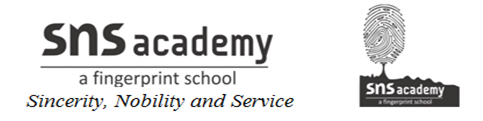 The perfective1. Underline as many verbs as you can find in the present perfect tense in the following examples.a. I have lived here all my life.b. The farmer has three cows and one bull.c. Have you seen my books anywhere?d. Every morning I have a healthy breakfast.e. Do you have a pen?f. Please have some faith in my skills as a wizard.g. I have never seen a more beautiful sunset.h. We have already had our dinner.i. I don’t have any idea what you are talking about.j. We have reached the end of this exercise.2. The things mentioned in column A happened before those in column B. Join these two parts to form a sentence making careful use of the past perfect tense. The first one has been done for you.                   A                                                                                            Ba. Ramesh went to see the doctor                                    Ramesh told meb. we worked very hard                                                   we won the championshipc. the thief left                                                                 the police went thered. where there was a secret door                                     there was an ordinary walle. I never saw anyone run so fast                                    I remarkedf. my throat was sore all morning                                   I did not eat any ice creamg. the rain started                                                             we left the househ. Imran tried very hard                                                  Imran was not able to solve the problemi. I met him before                                                          I knewj. Mahesh heard of Leander                                            Mahesh met Leanderk. we had our dinner                                                       we went outa. Ramesh told me that he had gone to see the doctor.Answers1.a. I have lived here all my life.b. The farmer has three cows and one bull.c. Have you seen my books anywhere?d. Every morning I have a healthy breakfast.e. Do you have a pen?f. Please have some faith in my skills as a wizard.g. I have never seen a more beautiful sunset.h. We have already had our dinner.i. I don’t have any idea what you are talking about.j. We have reached the end of this exercise.2.b. We had worked very hard; so we won the championship.c. The thief had left by the time the police went there.d. Where there had been a secret door, there was an ordinary wall.e. I remarked that I had never seen anyone run so fast.f. My throat had been sore all morning; so I did not eat any ice cream.g. The rain had started before we left the house.h. Imran had tried very hard, but he was not able to solve the problem.i. I knew I had met him before.j. Mahesh had heard of Leander before he met him.k. We had had our dinner before we went out.